                                       MOÇÃO Nº 				ASSUNTO: CONGRATULAÇÕES E APLAUSOS À DIREÇÃO E PROFESSORES E FUNCIONÁRIOS DA EMEB “PROFª MARIA NAIR SILVEIRA FRANCO”, PELA REALIZAÇÃO DA FESTA JUNINA OCORRIDA NO DIA 16 DE JUNHO DE 2018. 				Senhor Presidente:				CONSIDERANDO: que no dia 16 de Junho de 2018, ocorreu a belíssima Festa Junina na EMEB “Profª Maria Nair Silveira Franco, proporcionando muita diversão e alegria aos participantes, os quais se deliciaram com comidas e bebidas, bem como se descontraíram nas mais diversas atividades promovidas naquela festividade.				CONSIDERANDO: que não poderíamos deixar de parabenizar os organizadores, os funcionários e demais colaboradores, em especial a Sra. Diretora da EMEB, JANAINA MARIA SEGATTO VILASBOAS, os quais não mediram esforços para que a festa transcorresse da melhor forma possível.				Neste sentido, apresentamos a apreciação do soberano plenário, nos termos regimentais desta casa de leis, a presente MOÇÃO DE CONGRATULAÇÕES e APLAUSOS aos organizadores da Festa Junina na EMEB “Profª Maria Nair Silveira Franco, estendendo aos seus respectivos funcionários pelo trabalho realizado com carinho e afinco, enviando-se cópia desta propositura a Direção da Escola, com os cumprimentos especiais deste vereador.  SALA DAS SESSÕES, 28 de junho de 2018.JOSÉ ROBERTO FEITOSAVereador –DEM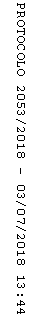 